Publicado en Sevilla el 21/11/2022 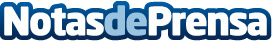 Jumpers, elegida Mejor Agencia del Año 2022Veni, vidi, venci. Así se puede resumir el gran salto de la agencia Jumpers en la XII edición de de los Agripina, el Festival Nacional de Publicidad, donde se hizo con siete galardones, uno de ellos el más codiciado, el Agripina a la Mejor Agencia del AñoDatos de contacto:Pepe Ruizwww.agenciajumpers.com663029591Nota de prensa publicada en: https://www.notasdeprensa.es/jumpers-elegida-mejor-agencia-del-ano-2022 Categorias: Nacional Comunicación Marketing Sociedad Andalucia E-Commerce Recursos humanos http://www.notasdeprensa.es